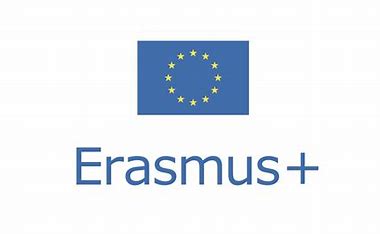 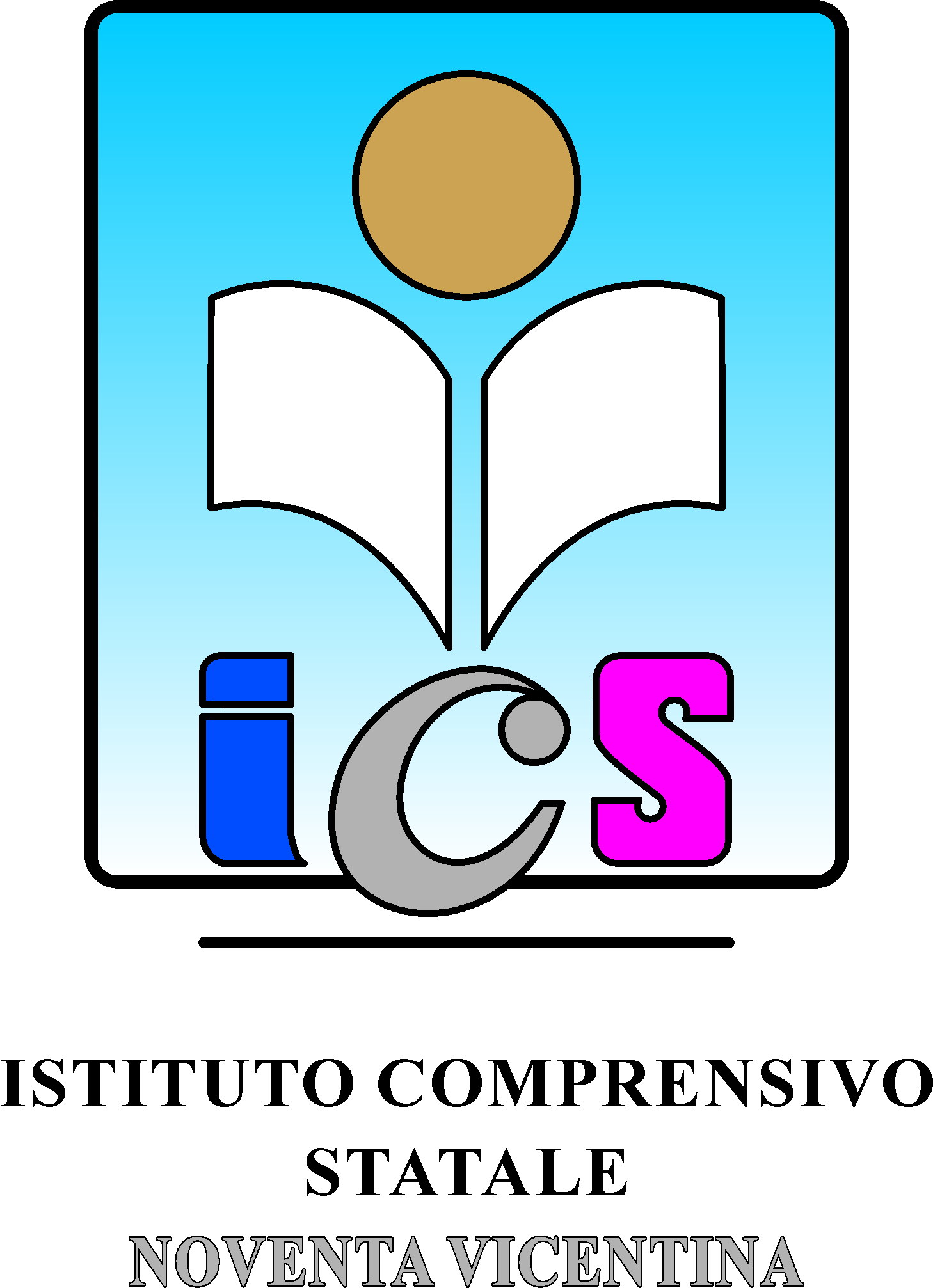 PROGETTO ERASMUS + 2023-2025 FUTURE IS ON USDATI FAMIGLIE DISPONIBILI A OSPITARECOGNOME E NOME_____________________________________________________________________GENITORI DELL’ALUNNO/A______________________________________CLASSE_____________________________DISPONIBILI A OSPITARE  (indicare se uno o più)__________________E-MAIL DI CONTATTO: _______________________________NECESSITA’ DI TRASPORTO SCOLASTICO: ____________________EVENTUALI NOTE (fratelli o sorelle, conoscenza lingue straniere, presenza di animali, ecc.)___________________________________________________________________________________________________________________________________________________________________________________________________________________________________________________________________________________________________________________________________________________________________________________________________________________________________________________Si prega di inviare per mail alla vicepreside prof.ssa Viviana Marcati, marcativicario@icsnoventavi.edu.it,oppure di consegnare a mano alla stessa.